Professor Clint SprottBorn in Memphis, Tennessee in 1942, Clint Sprott developed an interest in physics early in his childhood. He went on to earn a B.S. at the Massachusetts Institute of Technology in 1964 and a Ph.D. in physics at the University of Wisconsin in 1969. He spent 1970-1972 at the Oak Ridge National Laboratory in Tennessee. Then in 1973 he returned to the University of Wisconsin – Madison to become Professor of Physics. His research is in plasma physics and chaos, and he is currently working on complex nonlinear dynamical systems.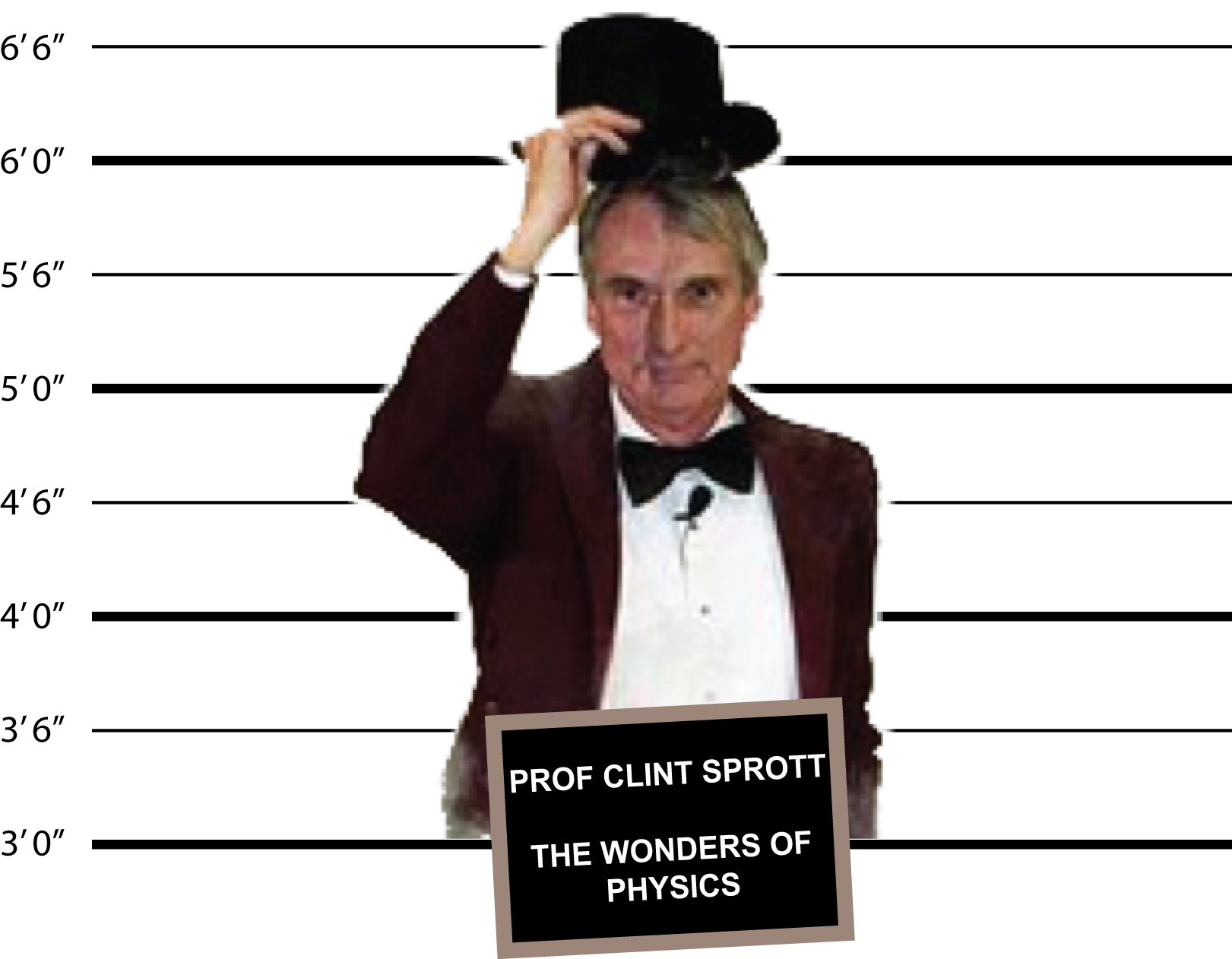 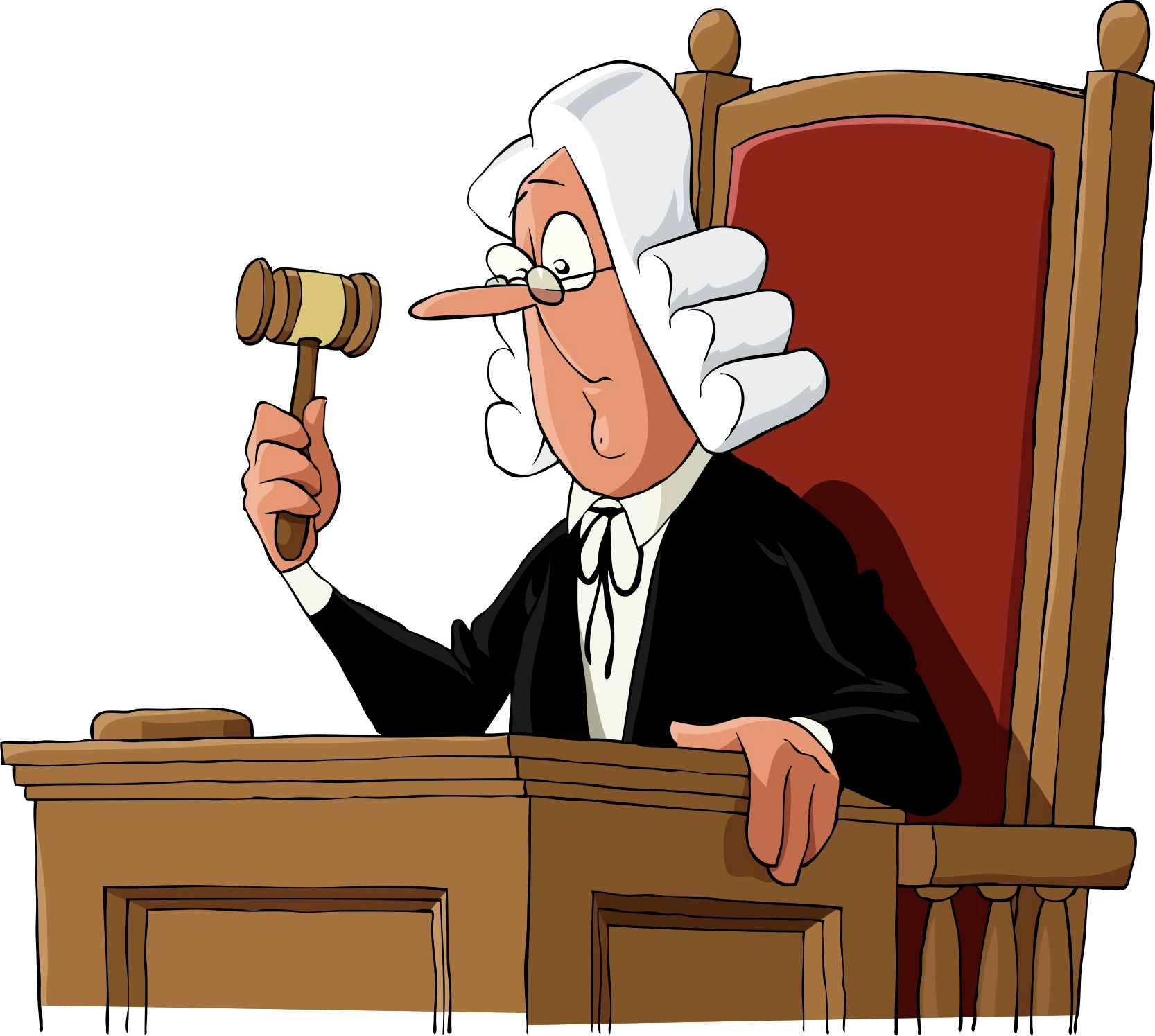 In an effort to share with the public his lifelong interest and enthusiasm for physics, Professor Sprott has presented “The Wonders of Physics” since 1984.AcknowledgementsThanks to all who helped put this program together.A special thanks to the following: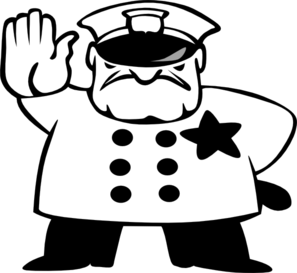 Adam Blonsky	Joe Dickenson?	Tara KeenanJim Latimer 	Ed Leonard	Marty LichtmanAryka Narf	Steve Narf	Paul Nonn	Mike Randall	Dale Schutte 	Zane ShahraniPeter Weix	Michael Winokur	Bill Young	Bill Zimmerman	Sponsors and DonorsUS Department of EnergyNational Science FoundationThanks for Coming!*Please note that these demonstrations will produce a loud and/or sudden sound.